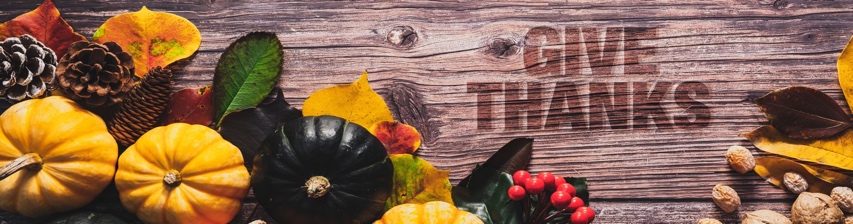 Dear Families,We are thankful for you! As we prepare to take time off from school (insert dates) for the Thanksgiving break, we are grateful for everyone who has helped to restore a routine for showing up to school while supporting students and families. Daily routines are essential for reducing stress and creating a sense of security for students and adults.  Please take steps to keep your child healthy and send them to school unless they are truly sick.   Every day of school is an important opportunity for students to learn as well as connect to peers and their teachers. We thank: Our students and their families who do their best to show up to class every day even when it isn’t easy. Our teachers who have gone above and beyond to help make school a welcoming learning environment where students can thrive.Our administrators who help us work together to ensure we are healthy and safe, feel a sense of community and experience the excitement of an engaging learning environment. Our many, many healers and helpers - the support staff and community volunteers who provide the extra hands and attention our children need. May these days off be restful and healing.  ●   If your family or your child needs support, please reach out to (insert contacts) for help.  ●   We look forward to seeing you again when school resumes on (insert dates in bold). Thank you for partnering with us!  Sincerely, (Insert Name and title)(Consider including the Tips for Staying Healthy handout for families from Attendance Works along with this Thanksgiving. https://www.attendanceworks.org/wp-content/uploads/2019/06/Attendance_Works_Tips_for_Staying_Healthy_103123.pdf.)